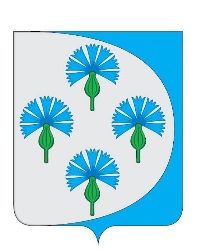 Российская Федерациясобрание представителей сельского поселения Черновский муниципального района Волжский Самарской областиЧЕТВЕРТОГО СОЗЫВА _________________________________________________________________РЕШЕНИЕот "06" октября 2023 г.                                                                        № 187Об удовлетворении протеста прокуратуры на решение Собрания представителей сельского поселения Черновский муниципального района Волжский Самарской области от 15.09.2021 № 70 «Об утверждении Положения о муниципальном жилищном контроле на территории сельского поселения Черновский муниципального района Волжский Самарской области»Рассмотрев Протест прокуратуры Волжского района от 28.09.2023 № 07-03-2023/Прдп682-23-227 на решение Собрания представителей сельского поселения Черновский муниципального района Волжский Самарской области от 15.09.2021 № 70 «Об утверждении Положения о муниципальном жилищном контроле на территории сельского поселения Черновский муниципального района Волжский Самарской области»,   руководствуясь Федеральным Законом Самарской области от 06.10.2003 № 131-ФЗ «Об общих принципах местного самоуправления» и Уставом сельского поселения Черновский муниципального района Волжский Самарской области, Собрание представителей сельского поселения Черновский муниципального района Волжский Самарской области  РЕШИЛО:Протест прокуратуры Волжского района 28.09.2023 № 07-03-2023/Прдп682-23-227 на решение Собрания представителей сельского поселения Черновский муниципального района Волжский Самарской области от 15.09.2021 № 70 «Об утверждении Положения о муниципальном жилищном контроле на территории сельского поселения Черновский муниципального района Волжский Самарской области» признать обоснованным и удовлетворить.  Привести Положение о муниципальном жилищном контроле на территории сельского поселения Черновский муниципального района Волжский Самарской области в соответствие с требованиями Федерального закона от 31.07.2020 № 248 «О государственном контроле (надзоре) и муниципальном контроле в Российской Федерации».3. Опубликовать настоящее решение в газете «Черновские вести» и на официальном сайте Администрации сельского поселения Черновский муниципального района Волжский Самарской области http://admchernovsky.ru в информационно-телекоммуникационной сети Интернет. 4. Настоящее Решение вступает в силу со дня его официального опубликования.Врио главы сельского поселения Черновскиймуниципального района Волжский               Самарской области		                                Ю.А.ЯкунинаПредседатель Собрания представителей     сельского поселения Черновский     муниципального района Волжский                Самарской области			                	            Ю.А.Отгулев